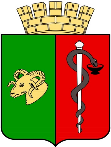 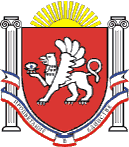 ЕВПАТОРИЙСКИЙ ГОРОДСКОЙ СОВЕТРЕСПУБЛИКИ КРЫМР Е Ш Е Н И ЕII созывСессия №2427.11.2020                                      г. Евпатория                                         №2-24/4Об установлении земельного налога на территории муниципального образования городской округ Евпатория Республики КрымВ соответствии  со ст. ст. 19, 23Федерального конституционного закона от 21.03.2014 № 6-ФКЗ «О принятии в Российскую Федерацию Республики Крым и образовании в составе Российской Федерации  новых субъектов – Республики Крым и города федерального значения Севастополя, ст. ст. 16, 35, 47  Федерального закона от 06.10.2003 №131-ФЗ «Об общих принципах организации местного самоуправления в Российской Федерации», ст. 61.2 Бюджетного Кодекса Российской Федерации, ст. ст. 12, 15, главой 31 раздела X Налогового Кодекса Российской Федерации, ст. 90 Конституции Республики Крым, ст. 6 Закона Республики Крым от 06.06.2014 № 18-ЗРК «Об административно-территориальном устройстве Республики Крым», ст. ст. 4, 10, 27 Закона Республики Крым от 21.08.2014 № 54-ЗРК «Об основах местного самоуправления в Республике Крым», ст. 11 Закона Республики Крым от 31.07.2014 № 38-ЗРК «Об особенностях регулирования имущественных и земельных отношений на территории Республики Крым», Уставом муниципального образования городской округ Евпатория Республики Крым, –городской совет РЕШИЛ:1. Настоящим решением в соответствии с Налоговым Кодексом Российской Федерации устанавливается и вводится в действие на территории муниципального образования городской округ Евпатория Республики Крым земельный налог (далее – налог), обязательный к уплате на территории муниципального образования городской округ Евпатория Республики КрымРеспублики Крым, определяются налоговые ставки, налоговые льготы, а также основания для их использования налогоплательщиками.Иные положения, относящиеся к налогу, определяются главой 31 Налогового Кодекса Российской Федерации.2. Утвердить дифференцированные ставки земельного налога в процентах от кадастровой стоимости земельного участка в следующих размерах, указанных в Приложении  1.3. Освобождаются от уплаты земельного налога в полном объеме:1) органы местного самоуправления муниципального образования городской округ Евпатория Республики Крым, структурные подразделения, отраслевые (функциональные) органы администрации города Евпатории Республики Крым - в отношении земельных участков, используемых ими для непосредственного выполнения возложенных на них функций и осуществления уставной деятельности;2) муниципальные казенные учреждения, созданные (учрежденные) муниципальным образованием городской округ Евпатория Республики Крым, муниципальные бюджетные учреждения, созданные (учрежденные) муниципальным образованием городской округ Евпатория Республики Крым, муниципальные автономные учреждения, созданные (учрежденные) муниципальным образованием городской округ Евпатория Республики Крым - в отношении земельных участков, используемых ими для непосредственного выполнения возложенных на них функций и осуществления уставной деятельности;3) государственные учреждения Республики Крым, осуществляющие управление особо охраняемыми природными территориями регионального значения Республики Крым, в отношении земельных участков, в границах которых расположены особо охраняемые природные территории регионального значения Республики Крым.3.1. Предоставить для государственных медицинских организаций первичного звена здравоохранения, находящихся на территории муниципального образования городской округ Евпатория Республики Крым, льготу по уплате земельного налога в размере 25% вне зависимости от вида разрешенного использования земельного участка.3.2. Предоставить в отношении земельных участков, находящихся в пользовании или собственности учреждений, включенных в реестр организаций отдыха детей и оздоровления, осуществляющих деятельность на территории Республики Крым, ежегодно утверждаемый приказом Министерства образования, науки и молодежи Республики Крым, льготу по уплате земельного налога в размере 20% вне зависимости от вида разрешенного использования земельного участка3.3. Налоговые льготы по налогу предоставляются плательщикам по основаниям, установленным настоящим решением и Налоговым кодексом Российской Федерации, и применяются при условии предоставления в налоговый орган документов, подтверждающих право на налоговую льготу.4. Установить, что решение Евпаторийского городского совета от 12.05.2020 № 2-14/10 «О внесении изменений в решение Евпаторийского городского совета  II созыва от 15.11.2019 № 2-6/6 «Об установлении земельного налога на территории муниципального образования городской округ Евпатория Республики Крым» распространяется на правоотношения, возникшие в период с 01.01.2020 по 31.12.2020, в части применения льгот по уплате земельного налога.5. Настоящее решение вступает в силу с 1 января 2021 года, но не ранее чем по истечении одного месяца со дня его официального опубликования, за исключением пункта 4 настоящего решения, которое вступает в силу с 01.01.2020,  и подлежит обнародованию на официальном сайте Правительства Республики Крым – http://rk.gov.ru в разделе: муниципальные образования, подраздел – Евпатория, а также на официальном сайте муниципального образования городской округ Евпатория Республики Крым – http://my-evp.ru в разделе Документы, подраздел – Документы городского совета в информационно-телекоммуникационной сети общего пользования.6. Контроль за исполнением настоящего решения возложить на комитет Евпаторийского городского совета по вопросам экономической, бюджетно-финансовой и налоговой политики и на администрацию города Евпатории Республики Крым.ПредседательЕвпаторийского городского совета                                                          О. В. ХаритоненкоПриложение 1к решению Евпаторийскогогородского совета от 27.11.2020 № 2-24/4Ставки земельного налога, установленные в процентах от кадастровой стоимости* в случае использования земельного участка с видами разрешенного использования «для индивидуального жилищного строительства», «для ведения личного подсобного хозяйства (приусадебный земельный участок)», «ведение огородничества», «ведение садоводства» в предпринимательских целях применяется налоговая ставка в размере 0,85%№ппНаименование вида разрешенного использования земельного участка Код вида разрешенного использования земельного участкаРазмер налоговой ставки (%)№ппНаименование вида разрешенного использования земельного участка Код вида разрешенного использования земельного участкаРазмер налоговой ставки (%)№ппНаименование вида разрешенного использования земельного участка Код вида разрешенного использования земельного участкаРазмер налоговой ставки (%)№ппНаименование вида разрешенного использования земельного участка Код вида разрешенного использования земельного участкаРазмер налоговой ставки (%)№ппНаименование вида разрешенного использования земельного участка Код вида разрешенного использования земельного участкаРазмер налоговой ставки (%)1Сельскохозяйственное использование1.00.32Растениеводство1.10.33Выращивание зерновых и иных сельскохозяйственных культур1.20.34Овощеводство1.30.35Выращивание тонизирующих, лекарственных, цветочных культур1.40.36Садоводство1.50.37Выращивание льна и конопли1.60.38Животноводство1.70.39Скотоводство1.80.310Звероводство1.90.311Птицеводство1.100.312Свиноводство1.110.313Пчеловодство1.120.314Рыбоводство1.130.315Научное обеспечение сельского хозяйства1.140.316Хранение и переработка сельскохозяйственной продукции1.150.317Ведение личного подсобного хозяйства на полевых участках1.160.318Питомники1.170.319Обеспечение сельскохозяйственного производства1.180.320Сенокошение1.190.321Выпас сельскохозяйственных животных1.200.322Жилая застройка2.00.07523Для индивидуального жилищного строительства2.1 0.075*24Малоэтажная многоквартирная жилая застройка2.1.10.07525Для ведения личного подсобного хозяйства (приусадебный земельный участок)2.20.075*26Блокированная жилая застройка2.30.07527Передвижное жилье2.40.07528Среднеэтажная жилая застройка2.50.02729Многоэтажная жилая застройка (высотная застройка)2.60.02730Обслуживание жилой застройки2.70.06531Хранение автотранспорта2.7.10.0732Общественное использование объектов капитального строительства3.00.5533Коммунальное обслуживание3.10.9034Предоставление коммунальных услуг3.1.10.9035Административные здания организаций, обеспечивающих предоставление коммунальных услуг3.1.20.9036Социальное обслуживание3.20.3337Дома социального обслуживания3.2.10.3338Оказание социальной помощи населению3.2.20.3339Оказание услуг связи3.2.30.3340Общежития3.2.40.3341Бытовое обслуживание3.30.2542Здравоохранение3.40.5543Амбулаторно-поликлиническое обслуживание3.4.10.5544Стационарное медицинское обслуживание3.4.20.5545Медицинские организации особого назначения3.4.30.5546Образование и просвещение3.50.5547Дошкольное, начальное и среднее общее образование3.5.10.5548Среднее и высшее профессиональное образование3.5.20.5549Культурное развитие3.60.5550Объекты культурно-досуговой деятельности3.6.10.5551Парки культуры и отдыха3.6.20.5552Цирки и зверинцы3.6.30.5553Религиозное использование3.70.5554Осуществление религиозных обрядов3.7.10.5555Религиозное управление и образование3.7.20.5556Общественное управление3.8.0.5557Государственное управление3.8.10.5558Представительская деятельность3.8.20.5559Обеспечение научной деятельности3.9.0.5560Обеспечение деятельности в области гидрометеорологии и смежных с ней областях3.9.1.1.0061Проведение научных исследований3.9.21.0062Проведение научных испытаний3.9.31.0063Ветеринарное обслуживание3.10.0.5564Амбулаторное ветеринарное обслуживание3.10.1.0.5565Приюты для животных3.10.2.0.5566Предпринимательство4.0.0.8567Деловое управление4.1.1.1568Объекты торговли (торговые центры, торгово-развлекательные центры (комплексы)4.2.0.8569Рынки4.3.0.8570Магазины4.4.0.8571Банковская и страховая деятельность4.5.1.1572Общественное питание4.6.0.8573Гостиничное обслуживание4.7.0.7374Развлечения4.8.0.8575Развлекательные мероприятия4.8.10.8576Проведение азартных игр4.8.20.8577Проведение азартных игр в игорных зонах4.8.30.8578Служебные гаражи4.9.1.5079Объекты дорожного сервиса4.9.1.0.8580Заправка транспортных средств4.9.1.10.8581Обеспечение дорожного отдыха4.9.1.20.8582Автомобильные мойки4.9.1.30.8583Ремонт автомобилей4.9.1.40.8584Выставочно-ярмарочная деятельность4.10.0.8585Отдых (рекреация)5.0.0.2586Спорт5.1.0.4087Обеспечение спортивно-зрелищных мероприятий5.1.10.4088Обеспечение занятий спортом в помещениях5.1.20.4089Площадки для занятий спортом5.1.30.4090Оборудованные площадки для занятий спортом5.1.40.4091Водный спорт5.1.50.4092Авиационный спорт5.1.60.4093Спортивные базы5.1.70.4094Природно-познавательный туризм5.2.0.2595Туристическое обслуживание5.2.1.0.1596Охота и рыбалка5.3.1.5097Причалы для маломерных судов5.4.0.7598Поля для гольфа или конных прогулок5.5.0.4099Производственная деятельность6.0.1.50100Недропользование6.1.1.45101Тяжелая промышленность6.2.1.50102Автомобилестроительная промышленность6.2.1.1.50103Легкая промышленность6.3.1.50104Фармацевтическая промышленность6.3.1.1.50105Пищевая промышленность6.4.1.50106Нефтехимическая промышленность6.5.1.50107Строительная промышленность6.6.1.50108Энергетика6.7.0.95109Атомная энергетика6.7.1.1.50110Связь6.8.1.45111Склады6.9.1.50112Складские площадки6.9.11.50113Обеспечение космической деятельности6.10.1.00114Целлюлозно-бумажная промышленность6.11.1.50115Научно-производственная деятельность6.121.50116Транспорт7.0.1.45117Железнодорожный транспорт7.1.1.45118Железнодорожные пути7.1.11.45119Обслуживание железнодорожных перевозок7.1.21.45120Автомобильный транспорт7.2.1.45121Размещение автомобильных дорог7.2.11.45122Обслуживание перевозок пассажиров7.2.21.45123Стоянки транспорта общего пользования7.2.31.45124Водный транспорт7.3.1.45125Воздушный транспорт7.4.1.45126Трубопроводный транспорт7.5.1.45127Внеуличный транспорт7.61.45128Обеспечение обороны и безопасности8.0.0.08129Обеспечение вооруженных сил8.1.0.08130Охрана Государственной границы Российской Федерации8.2.0.08131Обеспечение внутреннего правопорядка8.3.0.08132Обеспечение деятельности по исполнению наказаний8.4.0.08133Деятельность по особой охране и изучению природы9.0.0.40134Охрана природных территорий9.1.1.50135Курортная деятельность9.2.0.25136Санаторная деятельность9.2.1.0.25137Историко-культурная деятельность9.3.0.40138Использование лесов10.0.0.65139Заготовка древесины10.1.0.65140Лесные плантации10.2.1.50141Заготовка лесных ресурсов10.3.0.65142Резервные леса10.4.1.50143Водные объекты11.0.0.95144Общее пользование водными объектами11.1.1.50145Специальное пользование водными объектами11.2.1.50146Гидротехнические сооружения11.3.0.95147Земельные участки (территории) общего пользования12.0.1.50148Улично-дорожная сеть12.0.11.50149Благоустройство территории12.0.21.50150Ритуальная деятельность12.1.0.65151Специальная деятельность12.2.0.75152Запас12.3.1.50153Земельные участки общего назначения13.0.0.22154Ведение огородничества13.1.0.22*155Ведение садоводства13.2.0.22*